Gyerekkori emlékek a kitelepítés idejérőlA következőkben Aurelia Reisenhofer - nagymamám-, és Veronika Unger - az ő unokatestvére- fertőbozi lakosok fognak néhány kérdésemre válaszolni a magyarországi kitelepítéssel kapcsolatban. Habár ők csak 7, illetve 3 évesek voltak akkoriban, sok mindent meséltek nekik a szüleik, hogy miért maradtak mégis Magyarországon.Önöket miért nem telepítették ki? Hogyan tudtak Fertőbozon maradni, ha német ajkúak?Voltak olyan emberek, akik csak a nevüket magyarosították. A mi szüleink viszont magyarnak vallották magukat annak ellenére, hogy semelyikük sem tudott folyékonyan beszélni magyarul. Azt mondták nekünk, hogy ők magyar himnusz hallatára érzékenyülnek el, nem a németre és, hogy ők elégedettek a sorsukkal, illetve hűségesek a hazájukhoz. Jellemző volt a családunkra, hogy mivel németül beszéltek, a fiatalokat elküldték otthonról bizonyos időre magyar közegbe. Az én nagymamámat például egy agyagosszergényi családhoz, míg anyámat a hidegségi kocsmába küldték. – közölte AureliaKörülbelül hány ember él itt ma és élt itt a kitelepítés korábban?A kitelepítés előtti időben olyan 580 lakos élt itt és abból 464 embert hurcoltak el. Ma már csak egy 290 fős kis falu Fertőboz.Volt olyan rokonuk, akiket kitelepítettek? Ha igen, mennyire álltak Önökhöz közel?Nagyon sok rokont vittek el, főleg unokatestvéreket, nagybácsikat és nagynéniket. Egyedül mi ketten, a testvéreink - 2 idősebb fiútestvérünk volt - és a szüleink maradtunk itt a családból. Persze voltak még, akik itt maradtak, de ők nem voltak rokonok. Összesen 7 német ajkú család maradhatott itt. Voltak olyanok is, akiknek csak a család egyik részét telepítették ki.Emlékszem, hogy volt olyan akit - Sopronból hazatérve a munkából - teljesen üres ház fogadott és csak a szomszédoktól értesült, hogy mi is történt. – mondta könnyeivel küszködve Vera néniMit vittek magukkal az emberek?Többnyire ruhákat, takarót, párnát… Tulajdonképpen azt, amit hirtelen találtak. Mindent hátrahagyva mentek el, akaratuk ellenére. A földjeiket, a házakat és rengeteg haszonállatot vesztettek el egyik napról a másikraKik kapták meg ezeket?Szímőről jöttek telepes családok, akik igazából egy kész gazdaságot kaptak házzal együtt. A telepesek és a svábok egyébként nem szívlelték egymást emiatt.Mi történt azokkal, akiket elhurcoltak Németországba?Kint először sanyarú volt a sorsuk, mert a németek nem különösebben szerették őket és irigyek is voltak, de miután tanultak, el tudtak helyezkedni. Pár év elteltével már írhattak levelet haza, később pedig mikor már jobbra fordult minden, ruhákat és több csomagot is küldtek nekünk. – mesélte Vera néniPersze ezeket a híreket hallván sokan ’56-ban önszántukból elmentek, jobb esélyek reményében, mert sok földet elvett tőlünk az állam és ebben az időben örültünk, ha kenyérre volt pénz. A Vera és az én bátyám is - akik ekkor már 27 évesek voltak - kimentek Németországba. Jómagam is szívesen elmentem volna, hiszen 17 évesen még előttem állt az élet, de anyám nem engedett egyedül, ő pedig itthon akart maradni. Félt attól, hogy egyedül hagyjuk, mert 1954-ben meghalt édesapám. Talán jobb lett volna kint, talán nem… Sohasem tudom meg. – mondta a nagymamámAkik elmentek visszajöttek?Elsőként 1963-ban jött vissza Piller Rudolf az Aurelia esküvőjére. Később pedig csak látogatóba jöttek vissza az emberek, viszont akik visszajárnak azok Bozt tekintik az otthonuknak. Minket meg csak úgy hívnak, hogy a ”visszamardottak” – mondta mosolyogva Vera néni2016-05-22Ujvári András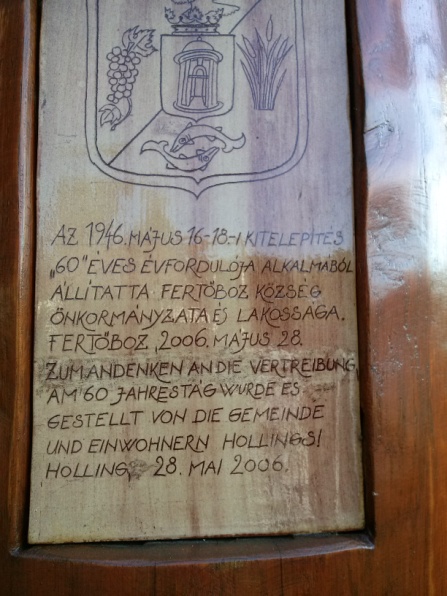 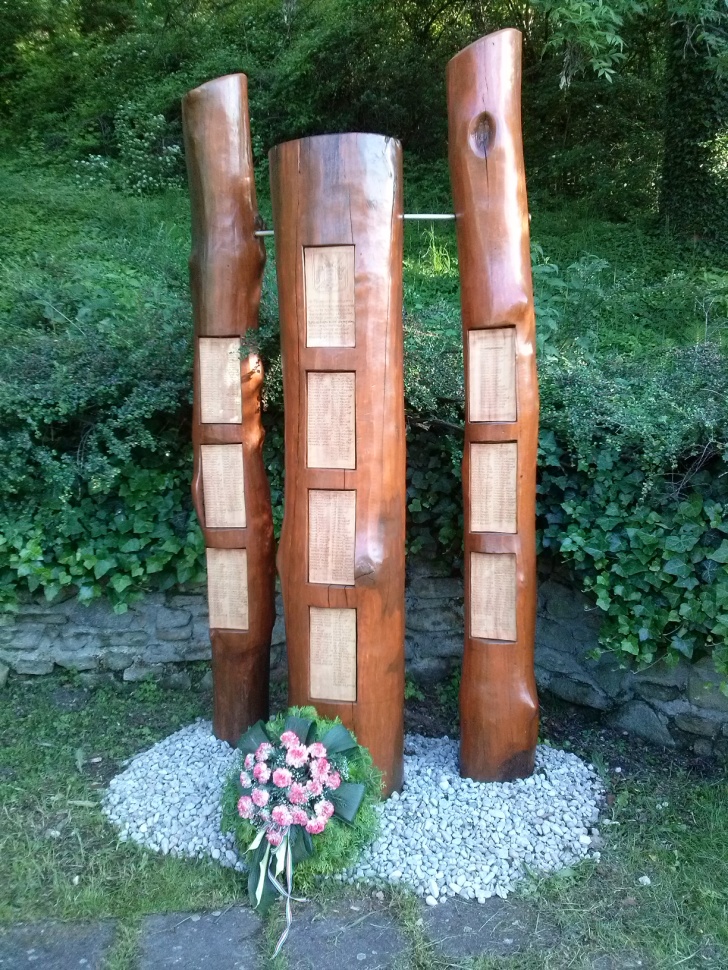 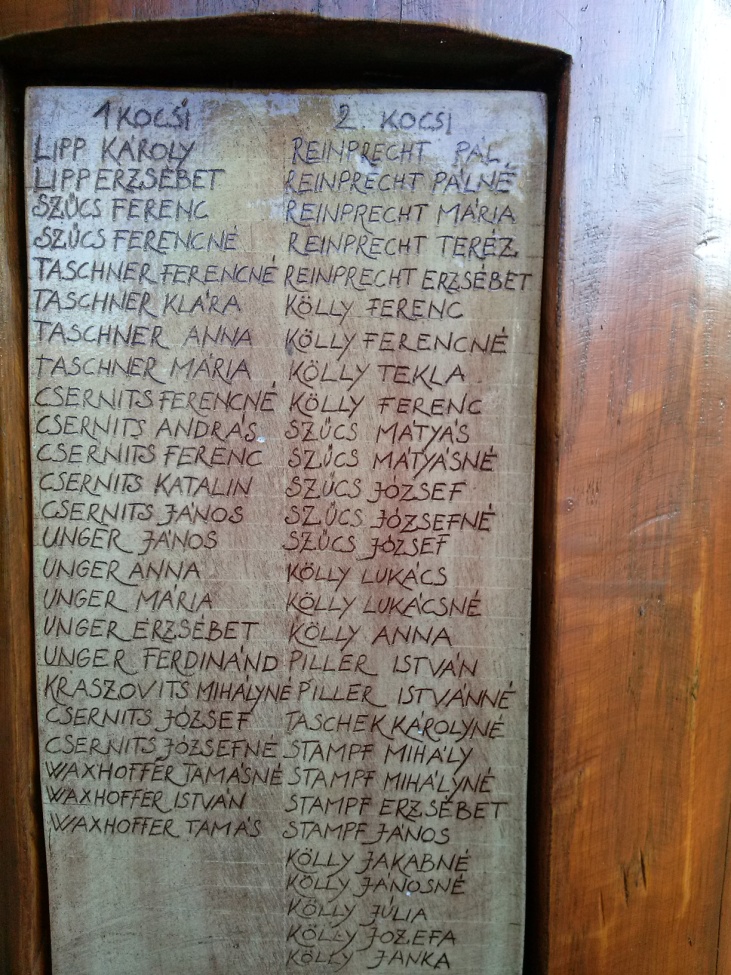 